Intro to Statistics Project						Name: _________________________Graphing with ExcelWarm-up: what is your favorite sport?Form a group of 2-3 students.Check out a laptop from the laptop cart.  Record which laptop you took.  Groups of 3 will need to share two laptops.Retrieve a textbook from the shelves at the front of the room.  Each table will need to share a textbook.Go online to espn.com; select a sport; and select statistics.  Alternately, if your group prefers, go to elections.maryland.gov; select elections; and select an election of interest to you.  Choose a category of interest to your group and select 20 numbers in that category.  Open Excel on your laptop.  Copy your 20 numbers into a single column, with a column title in the first row.Highlight your data.  Choose the “Insert” tab, then the blue icon labeled “Statistics Charts,” and click the first icon under “Histogram.”Title your histogram by clicking the “Chart Title” box.Under the “Design” tab, choose “Add Chart Element”>”Axis Title” and add both a primary horizontal and primary vertical axis.Using the class boundaries Excel automatically calculated for your histogram, make a grouped frequency distribution for your data.Highlight the classes and the frequencies in your frequency distribution and choose “Insert” > “Charts” > “Pie Chart.”  Make sure this does not replace your histogram; you may need to move your frequency distribution and pie chart to a new sheet.Save your spreadsheet as “Stats Histograms [group names]” in our shared OneDrive Stats folder.Repeat steps 1-10 with 20 DIFFERENT numbers.Questions to consider:How many classes did Excel choose for your histogram?Is this the number you would have chosen?When you have finished, you may: 1)  Check your grades. 2)  Work on college applications. 3)  Go to this website to work on any math skill:  http://www.ixl.com/math/algebra-2 Project, Part II					Names: ________________________________________________________________________Create a frequency distribution for your first data set (or, if yours is not reproduced above, choose one) with 5 classes:Create a pie chart for the frequency distribution you made above: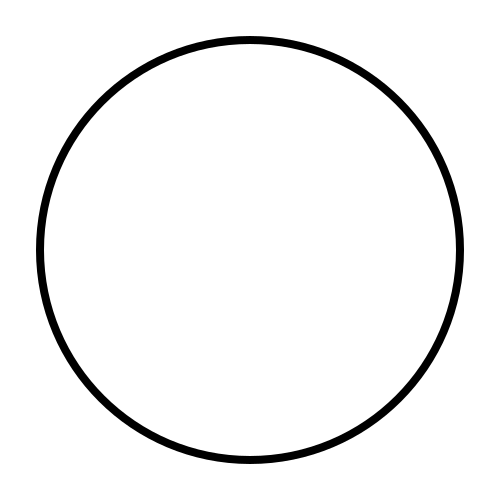 What are advantages and disadvantages to using Excel to make a histogram?What are advantages and disadvantages to using Excel to make a pie chart?How do you insert any graph in Excel?